분류 : 퇴적암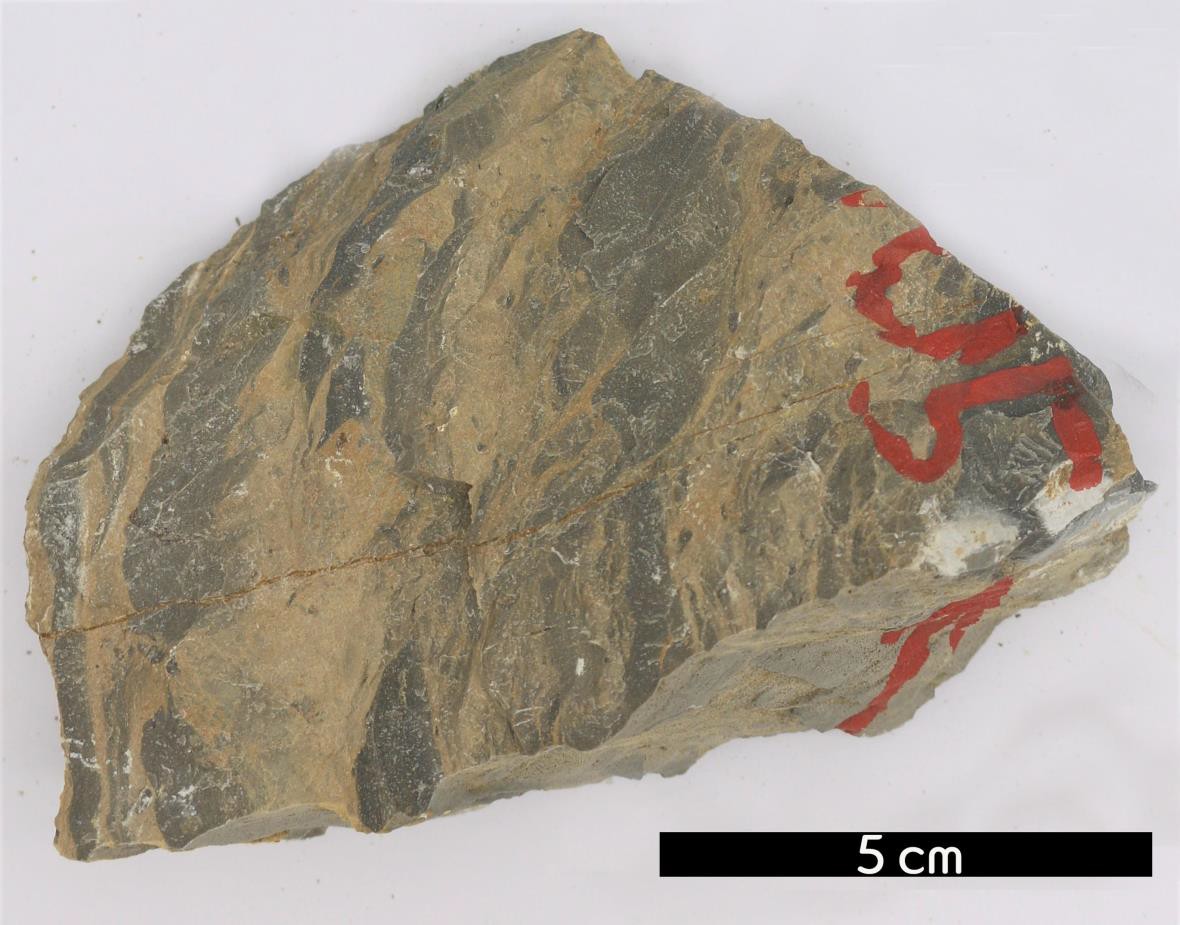 암석이름 : 석회암(Limestone)주요광물 : 방해석, 백운석보유기관 : 강원대학교 지질학과산지 : 경상북도 봉화군 석포면 석포리 일대특징탄산칼슘을 주성분으로 하는 퇴적암을 말한다. 백색, 회색 또는 암회색, 흑색을 띠며, 괴상 또는 층상을 이룬다.주로 생물 활동에 의해 형성되며 많은 경우 생파편을함유하고 있다.염산을 뿌리면 격렬하게 반응을 하여 기포가 생긴다.